DATUM: Petek, 3. 4. 2020PREDMET: MAT – 1 uraRAZRED: 5.aSPOZNAVAMNAVODILA ZA DELOMOJI IZDELKIEnote za merjenje dolžine  RAČUNANJE Z DOLŽINAMIEnote za merjenje dolžine – preverjanje rešitev.Ponovi o enotah za merjenje dolžine s poudarkom na odnosih med njimi.Danes je pred tabo čisto poseben izziv.     Računati boš moral/-a z enotami za merjenje      dolžine.     ZAKAJ IZZIV? Ker boš moral/-a računati s števili, ki                              so zapisana z vejico.      Odpri UL računamo z dolžinami in zapisuj v        zvezek.      Brez panike! Če ne gre, pustiš.      Delaš sam/-a, brez pomoči staršev. Mene zanima      tvoje poznavanje.1. Preveri rešitve. Če ti je kje    spodletelo, razmisli, zakaj se je     to zgodilo.2. Pretvorniki.3. Zapis v zvezekPiši mi, kako ti je šlo. OBVEZNO.Enote za merjenje dolžine  RAČUNANJE Z DOLŽINAMIEnote za merjenje dolžine – preverjanje rešitev.Ponovi o enotah za merjenje dolžine s poudarkom na odnosih med njimi.Danes je pred tabo čisto poseben izziv.     Računati boš moral/-a z enotami za merjenje      dolžine.     ZAKAJ IZZIV? Ker boš moral/-a računati s števili, ki                              so zapisana z vejico.      Odpri UL računamo z dolžinami in zapisuj v        zvezek.      Brez panike! Če ne gre, pustiš.      Delaš sam/-a, brez pomoči staršev. Mene zanima      tvoje poznavanje.1. Preveri rešitve. Če ti je kje    spodletelo, razmisli, zakaj se je     to zgodilo.2. Pretvorniki.3. Zapis v zvezekPiši mi, kako ti je šlo. OBVEZNO.Enote za merjenje dolžine  RAČUNANJE Z DOLŽINAMIEnote za merjenje dolžine – preverjanje rešitev.Ponovi o enotah za merjenje dolžine s poudarkom na odnosih med njimi.Danes je pred tabo čisto poseben izziv.     Računati boš moral/-a z enotami za merjenje      dolžine.     ZAKAJ IZZIV? Ker boš moral/-a računati s števili, ki                              so zapisana z vejico.      Odpri UL računamo z dolžinami in zapisuj v        zvezek.      Brez panike! Če ne gre, pustiš.      Delaš sam/-a, brez pomoči staršev. Mene zanima      tvoje poznavanje.1. Preveri rešitve. Če ti je kje    spodletelo, razmisli, zakaj se je     to zgodilo.2. Pretvorniki.3. Zapis v zvezekPiši mi, kako ti je šlo. OBVEZNO.Enote za merjenje dolžine  RAČUNANJE Z DOLŽINAMIEnote za merjenje dolžine – preverjanje rešitev.Ponovi o enotah za merjenje dolžine s poudarkom na odnosih med njimi.Danes je pred tabo čisto poseben izziv.     Računati boš moral/-a z enotami za merjenje      dolžine.     ZAKAJ IZZIV? Ker boš moral/-a računati s števili, ki                              so zapisana z vejico.      Odpri UL računamo z dolžinami in zapisuj v        zvezek.      Brez panike! Če ne gre, pustiš.      Delaš sam/-a, brez pomoči staršev. Mene zanima      tvoje poznavanje.1. Preveri rešitve. Če ti je kje    spodletelo, razmisli, zakaj se je     to zgodilo.2. Pretvorniki.3. Zapis v zvezekPiši mi, kako ti je šlo. OBVEZNO.Enote za merjenje dolžine  RAČUNANJE Z DOLŽINAMIEnote za merjenje dolžine – preverjanje rešitev.Ponovi o enotah za merjenje dolžine s poudarkom na odnosih med njimi.Danes je pred tabo čisto poseben izziv.     Računati boš moral/-a z enotami za merjenje      dolžine.     ZAKAJ IZZIV? Ker boš moral/-a računati s števili, ki                              so zapisana z vejico.      Odpri UL računamo z dolžinami in zapisuj v        zvezek.      Brez panike! Če ne gre, pustiš.      Delaš sam/-a, brez pomoči staršev. Mene zanima      tvoje poznavanje.1. Preveri rešitve. Če ti je kje    spodletelo, razmisli, zakaj se je     to zgodilo.2. Pretvorniki.3. Zapis v zvezekPiši mi, kako ti je šlo. OBVEZNO.NAMENI UČENJA – Učim se:O enotah za merjenje dolžine.Poznavanja odnosov med njimi – pretvarjanje.Računanja z enotami za merjenje dolžine.KRITERIJI USPEŠNOSTI                         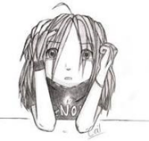 Uspešen/-a bom, ko bom:Samostojno oblikuj kriterije uspešnosti. DOKAZ – rešitve – DL - preverjeneOVREDNOTI SVOJE DELO Kaj sem se danes novega naučil/-a? Kaj mi je šlo dobro? Kako sem se počutil pri delu po napisanih navodilih? Bi kaj želel/-a predlagati?Zapiši – samoevalviraj – razmišljaj.(Odgovarjaš na vprašanja vrednotenja svojega dela.) 